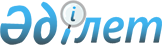 Об оказании официальной гуманитарной помощи Республике ТаджикистанПостановление Правительства Республики Казахстан от 12 января 2018 года № 4.
      Правительство Республики Казахстан ПОСТАНОВЛЯЕТ:
      1. Министерству финансов Республики Казахстан выделить Министерству оборонной и аэрокосмической промышленности Республики Казахстан из чрезвычайного резерва Правительства Республики Казахстан, предусмотренного в республиканском бюджете на 2018 год для ликвидации чрезвычайных ситуаций природного и техногенного характера на территории Республики Казахстан и других государств, денежные средства в размере 767 830 830,93 (семьсот шестьдесят семь миллионов восемьсот тридцать тысяч восемьсот тридцать тенге девяносто три тиын) тенге на приобретение мазута в объеме 9 999,518 (девять тысяч девятьсот девяносто девять тонн пятьсот восемнадцать килограмм) тонн для оказания гуманитарной помощи Республике Таджикистан.
      Сноска. Пункт 1 в редакции постановления Правительства РК от 05.04.2018 № 170.


      2. Министерству иностранных дел Республики Казахстан определить получателя официальной гуманитарной помощи и обеспечить координацию мер по ее оказанию.
      3. Министерству по инвестициям и развитию Республики Казахстан обеспечить своевременную подачу подвижного состава для транспортировки и доставки гуманитарного груза до пункта назначения в Республике Таджикистан.
      4. Министерствам оборонной и аэрокосмической промышленности, финансов, по инвестициям и развитию Республики Казахстан принять меры, вытекающие из настоящего постановления.
      5. Настоящее постановление вводится в действие со дня его подписания.
					© 2012. РГП на ПХВ «Институт законодательства и правовой информации Республики Казахстан» Министерства юстиции Республики Казахстан
				
      Премьер-Министр
Республики Казахстан 

Б. Сагинтаев
